1 、招聘信息行政文员 | 行政管理专员 | 行政管理文员招聘企业：广西南宁阿里四方网络科技有限公司工作内容及要求行政管理文员岗位职责：
1、行政文员负责团队活动/外联活动的策划与组织；
2、负责会议记录；
3、行政文员负责主要负责各关键性岗位的考核，负责监督公司规章制度的贯彻、执行；
4、行政管理文员负责员工的常规招聘，办理入/离辞手续；
5、负责公司内部文件档案的拟定及归档；
6、办公室日常管理，费用预算与申请，中餐补助费用管理，办公用品采购；
7、行政文员负责负责前台接待等工作；
8、负责员工的沟通与交流，营造良好的公司氛围，激发员工士气。（要求性格外向，善于沟通，亲和力强,有耐心，积极主动）。
职位要求：
1、身体状况健康良好；
2、性别：限20-30岁女性，要求国语标准，形象大方得体；
3、学历：大专以上学历，懂会计、有人力资源管理经验者优先考虑；
4、基本要求：熟悉办公室管理业务，熟用OFFICE等办公软件，能够协助公司领导完成各项行政工作，热情随和，爱岗敬业；
5、负责员工的工作能力要求：工作独立性强，具有良好的组织能力，思维敏捷活跃，应变能力强，工作效率高；
6、性格：性格外向，善于沟通，亲和力强，有耐心，积极主动，具有吃苦耐劳的精神；
*注意：
1、 求职者的个人简历上必须有个人照片，我们需要诚心求职者完整的简历！
2、 简历上尽量突出自己的专业特长和工作经验，这是我们初步审核是否适合我们工作的依据。
====================================================
1、应聘者需要勤奋好学，经过培训，不断学习新的知识应用，发挥自身价值，和公司一起成长；
2、应聘者南宁本地户口、居住西乡塘区优先；
推荐阅读： 【 http://user.qzone.qq.com/2648168866/blog/1417054756  招聘之我见 】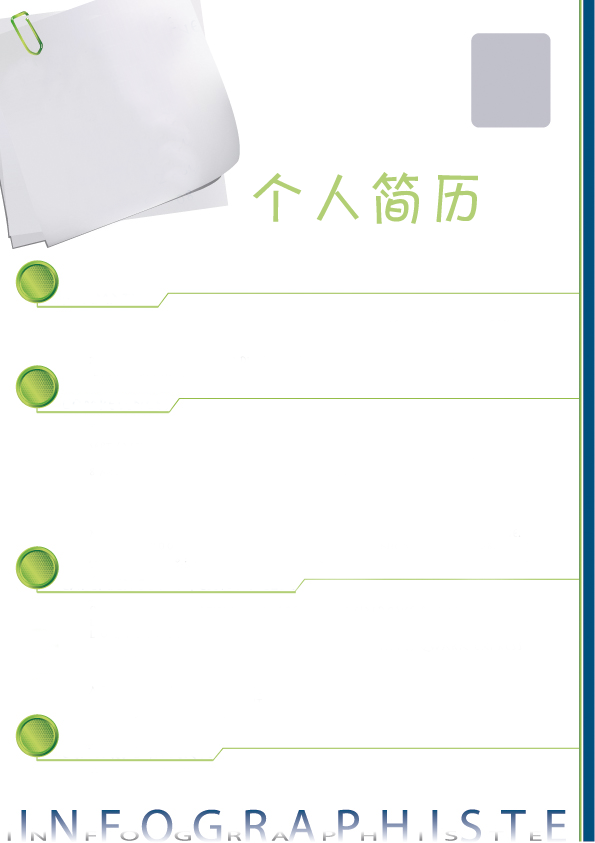 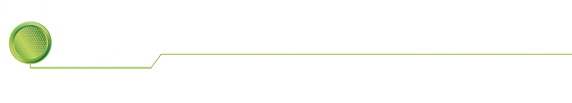 基本信息姓名：黄绍芬             性别：女  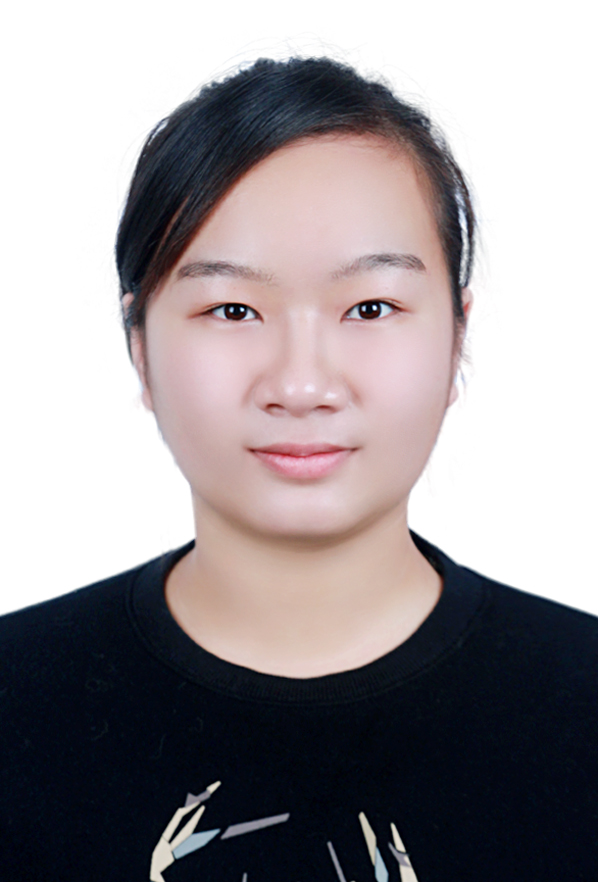 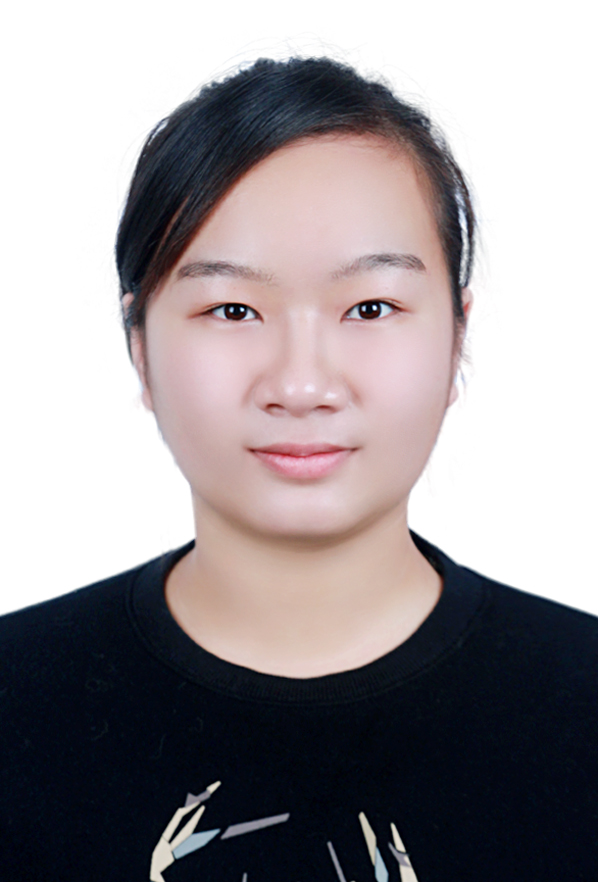 籍贯：广西南宁市         出生日期：1996年11月22日        民族：汉族               专业：行政管理           政治面貌：中共党员       联系电话：18269132382   邮箱：2579115457@qq.com通讯地址：广西民族师范学院政治与公共管理学院2016级行政管理专业教育背景2009.9-2012.7   广西南宁市第三十九中学2012.9-2015.7   广西南宁市第二十四中学     2015.9-2018.7   南宁职业技术学院公共管理学院    2018.9-2020.7   广西民族师范学院实习经历2017.12-2018.03  太和自在城股份有限公司  社居部实习工作内容：主要工作负责写活动策划、准备活动需要的物资、协调人员的安排。2018.04-2018.06  太和自在城股份有限公司社区居家养老服务中心  颐养管家工作内容：中心的驻点日常工作，安排中心每天的活动内容大专时在校任职情况2016年6月至2017年6月任院学生会素拓部部长，主要负责全院大学生社会实践活动的策划、组织、实施等工作；协助管理学院学生的素养积分相关工作，每个月定期审核学院各班的素养积分相关申请表。2015年10月2018年6月任班副级班长，主要负责班级的素养积分的工作，组织班级开展一些活动。大专获奖情况荣获2017年 荣获第五届全国高职高专社会工作能力与实务竞赛高职组三等奖。荣获2018年    南宁职业技术学校优秀毕业生荣获2015-2016年度  南宁职业技术学院“三好学生”荣获2015-2016年    南宁职业技术学院“优秀共青团员 ”荣获2015-2016年度 南宁教育局优秀共青团员 荣获2016-2017年度  南宁职业技术学院公共管理学院“优秀共青团干部”荣获2016-2017年度  南宁职业技术学院公共管理学院“优秀委员”自我评价有较强的适应性，能承受工作压力工作主动积极，有团队合作精神，有责任心，有较强的学习能力熟悉Office等应用办公软件具有良好的策划、组织、协调、管理能力有学生会干事的相关工作的经历，有较强的领导组织能力和团队精神附件2：广西民族师范学院2020届毕业生就业推荐表备注：学业成绩请以学校教务处签章的成绩单为准（附背面）。承诺：本人承诺该表所填内容真实、准确。如有不真实、不准确，本人愿意承担由此而产生的后果。毕业生签名（手写）：                 证书：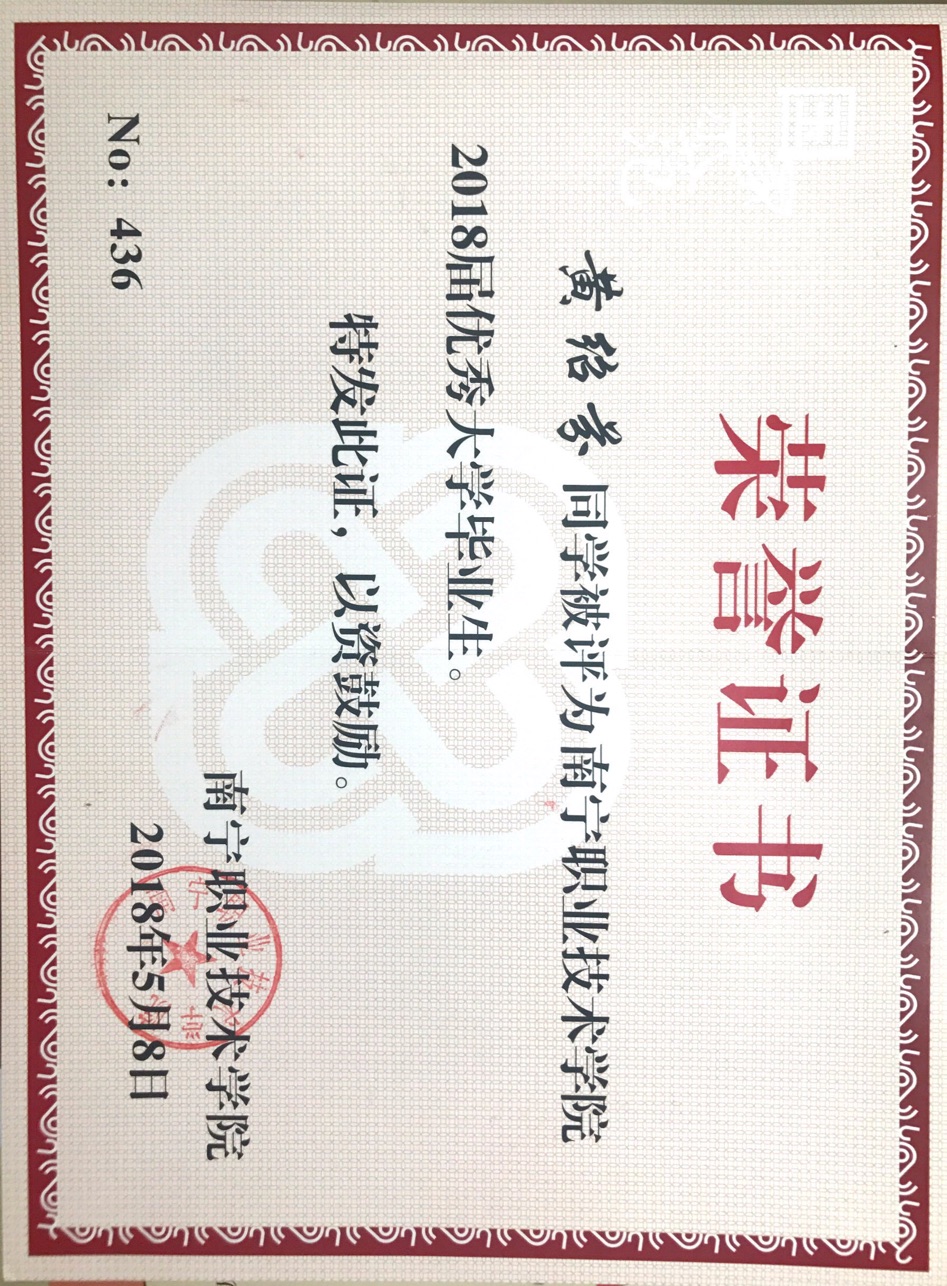 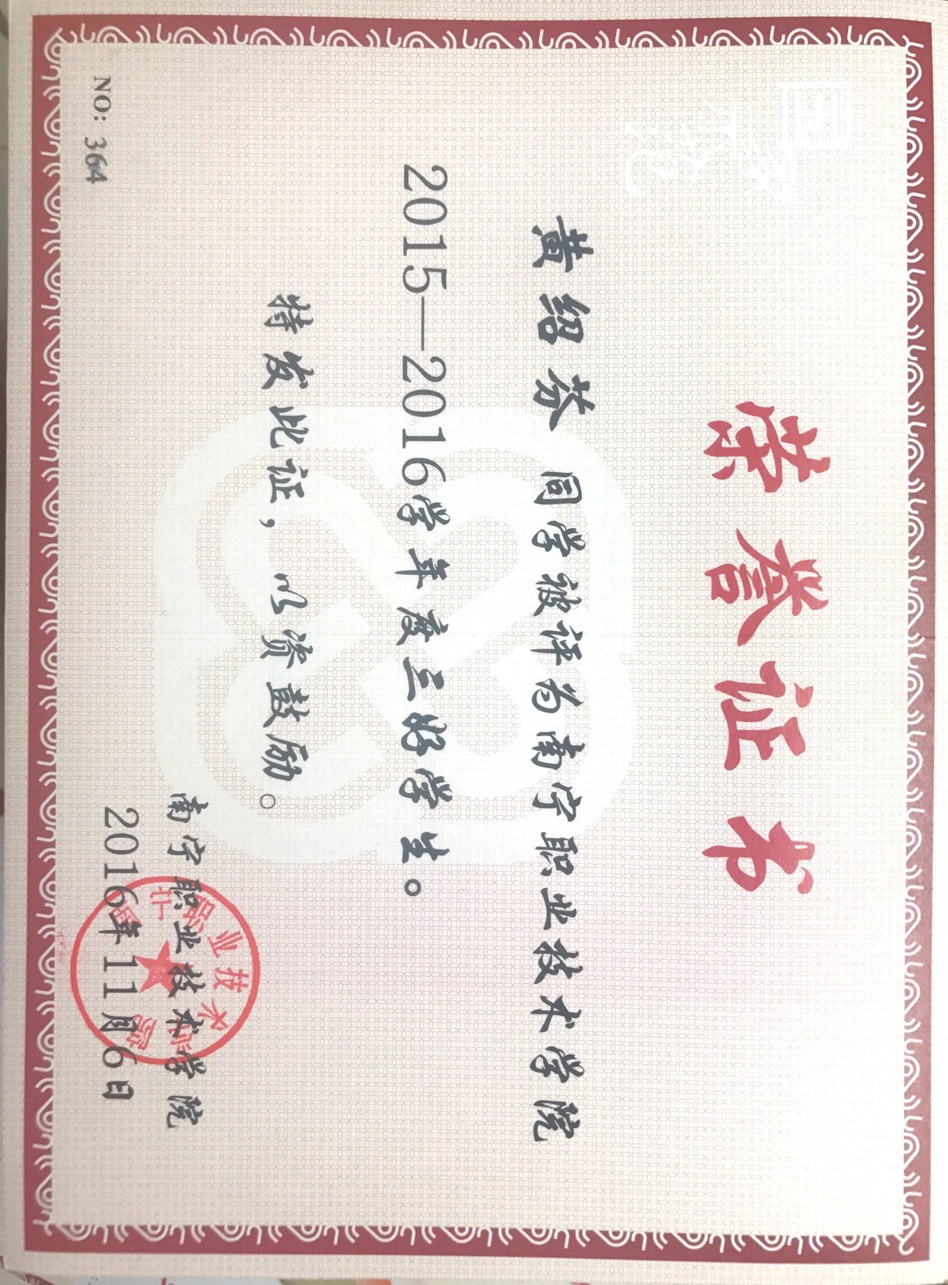 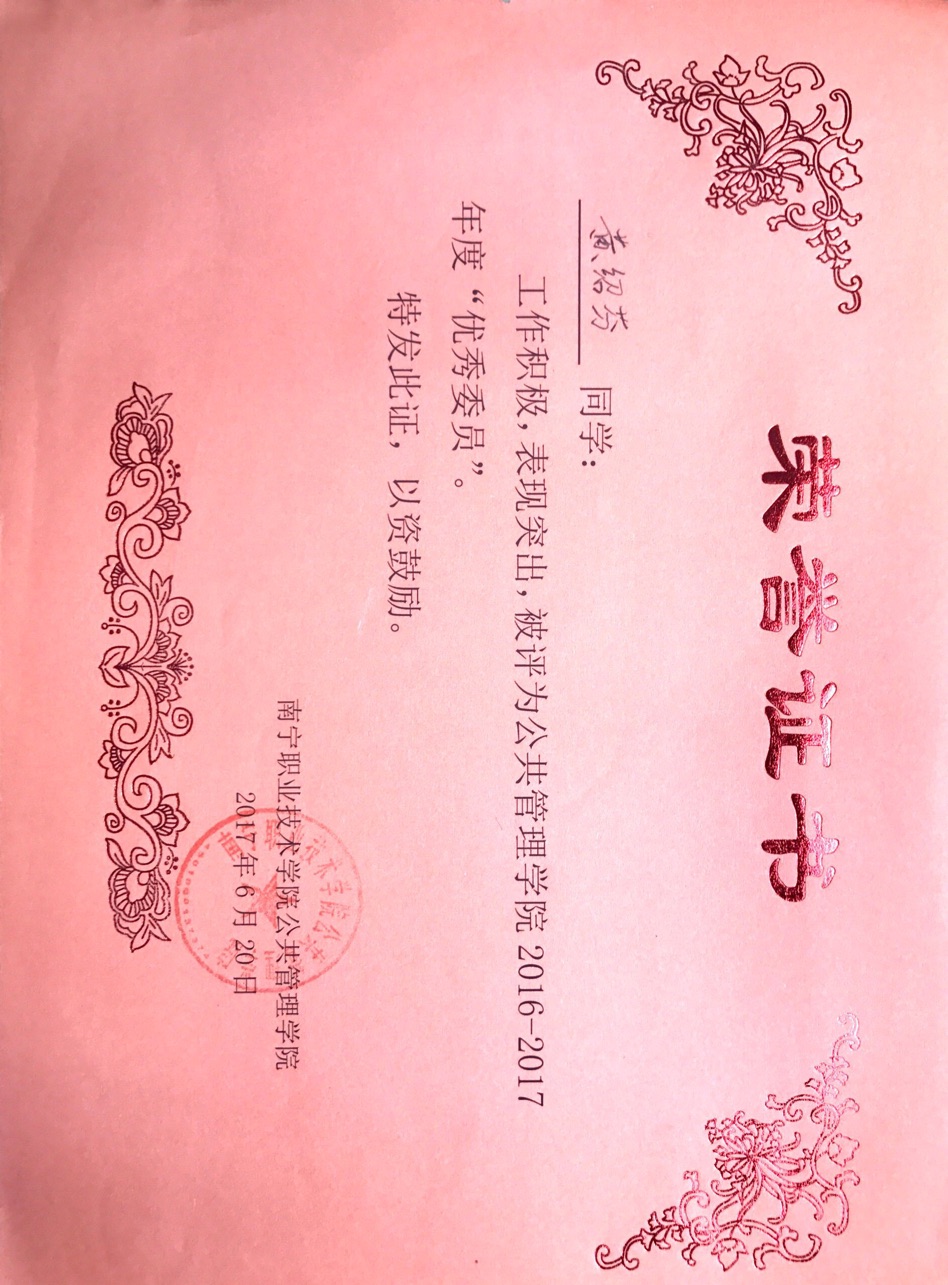 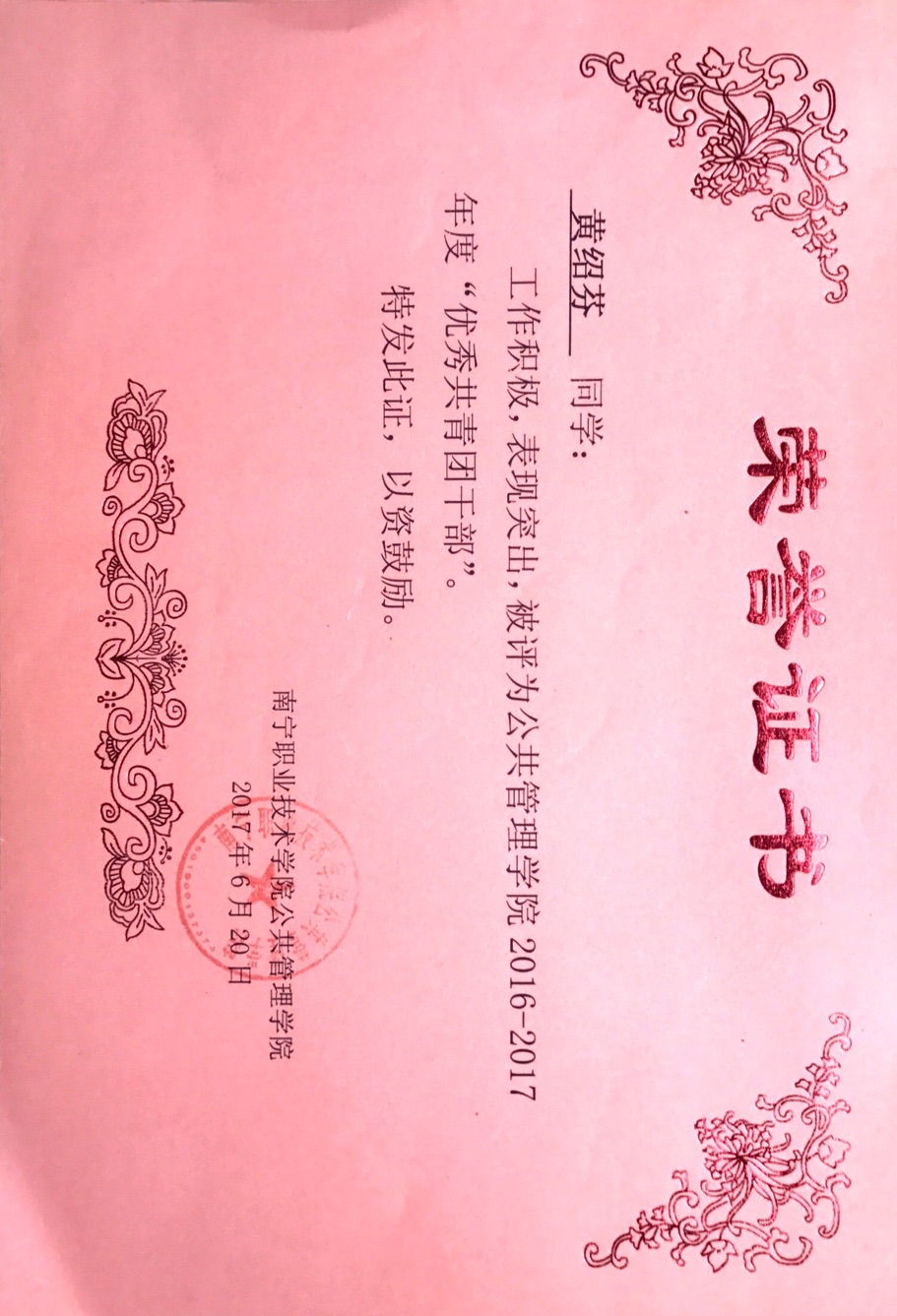 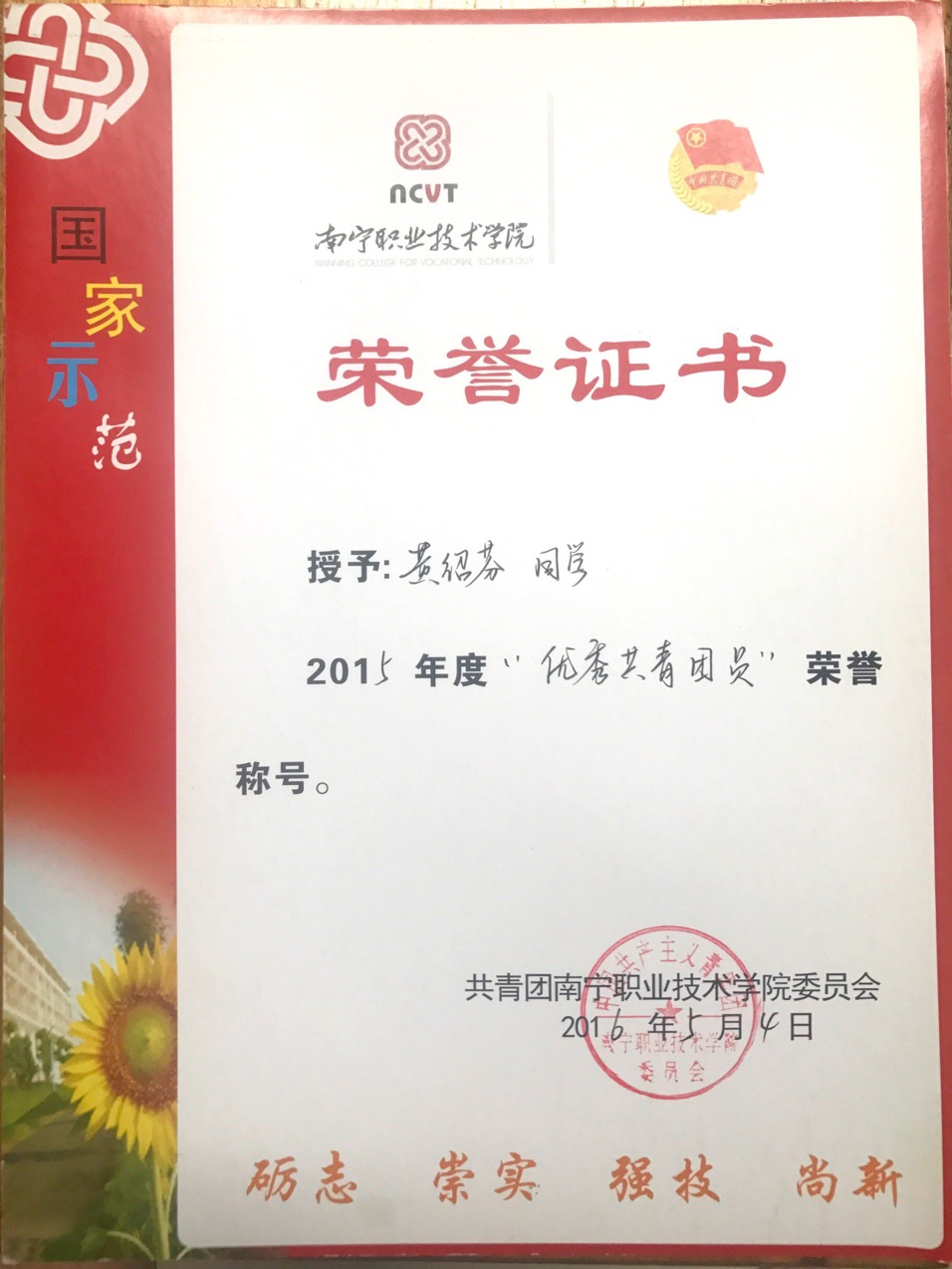 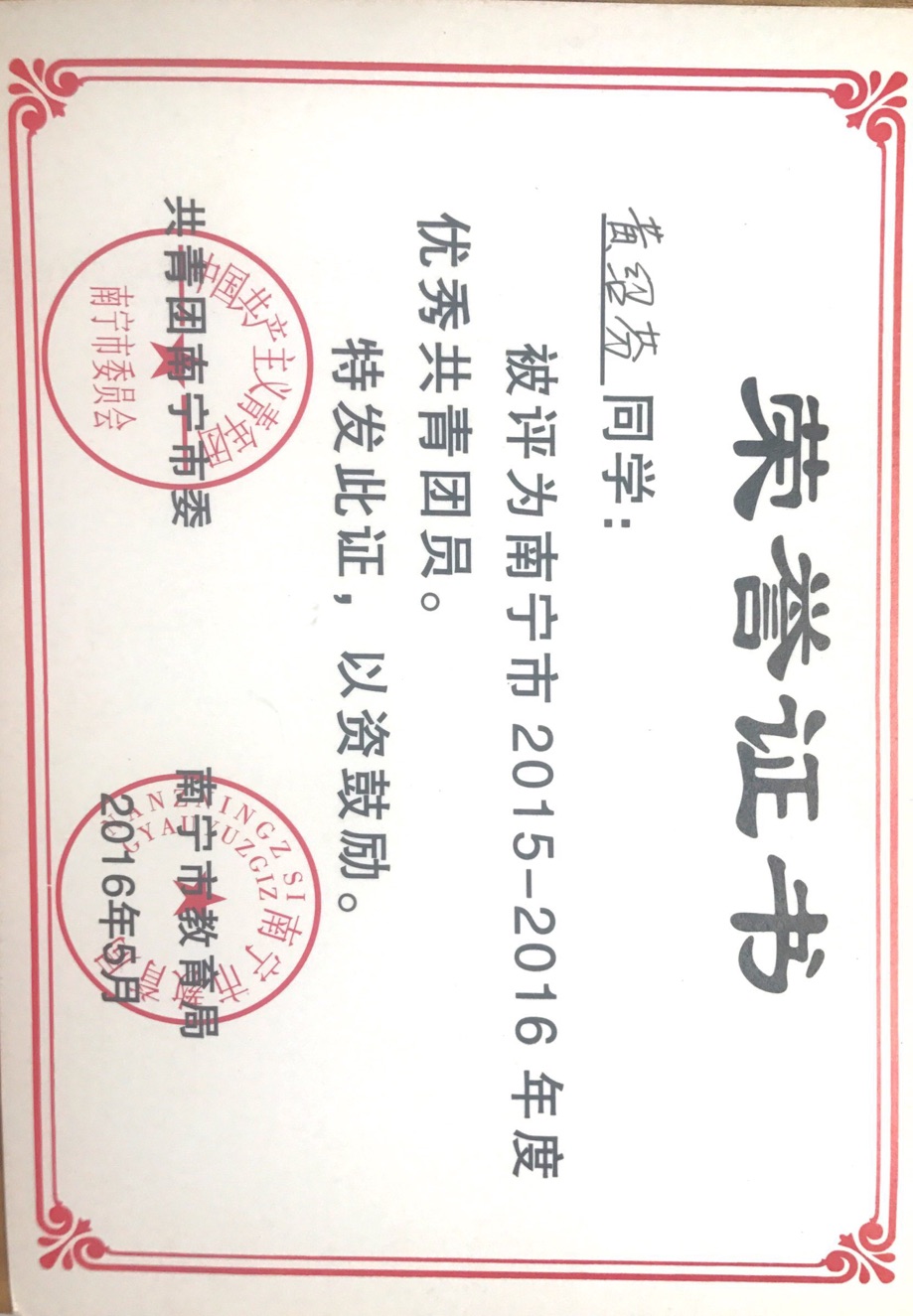 人      数：20人学      历：大专薪资待遇：2001-3000工作年限：1年以上工作性质：全职专      业：行政管理语言/程度：英语/一般  职      称：初级职称年      龄：20-30起止时间：2019-6-25 至 2019-10-20工作地点：广西壮族自治区南宁市广西壮族自治区南宁市广西壮族自治区南宁市公司福利：基本情况姓    名黄绍芬性    别女民  族汉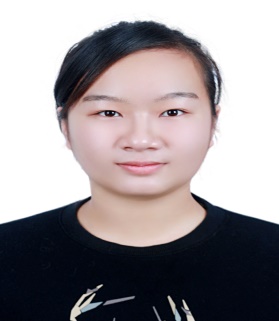 基本情况出生年月1996年11政治面貌中共党员籍  贯广西基本情况在校期间任职情况在校期间任职情况无无无无教育背景专    业行政管理行政管理行政管理毕业年月2020年7月教育背景学历、学位大学大学大学外语语种教育背景外语水平计算机水平一级一级通讯地址通讯地址广西民族师范学院政治与公共管理学院广西民族师范学院政治与公共管理学院广西民族师范学院政治与公共管理学院邮 编532400532400电子邮箱电子邮箱2579115467@qq.com2579115467@qq.com2579115467@qq.com电 话182-6913-2382182-6913-2382专长篮球篮球篮球篮球篮球篮球篮球在校期间获得奖励在校期间社会实践情况综合素质评价学院盖章：       年     月    日学院盖章：       年     月    日学院盖章：       年     月    日学院盖章：       年     月    日学院盖章：       年     月    日学院盖章：       年     月    日学院盖章：       年     月    日学校推荐意见盖章：     年     月    日盖章：     年     月    日盖章：     年     月    日盖章：     年     月    日盖章：     年     月    日盖章：     年     月    日盖章：     年     月    日